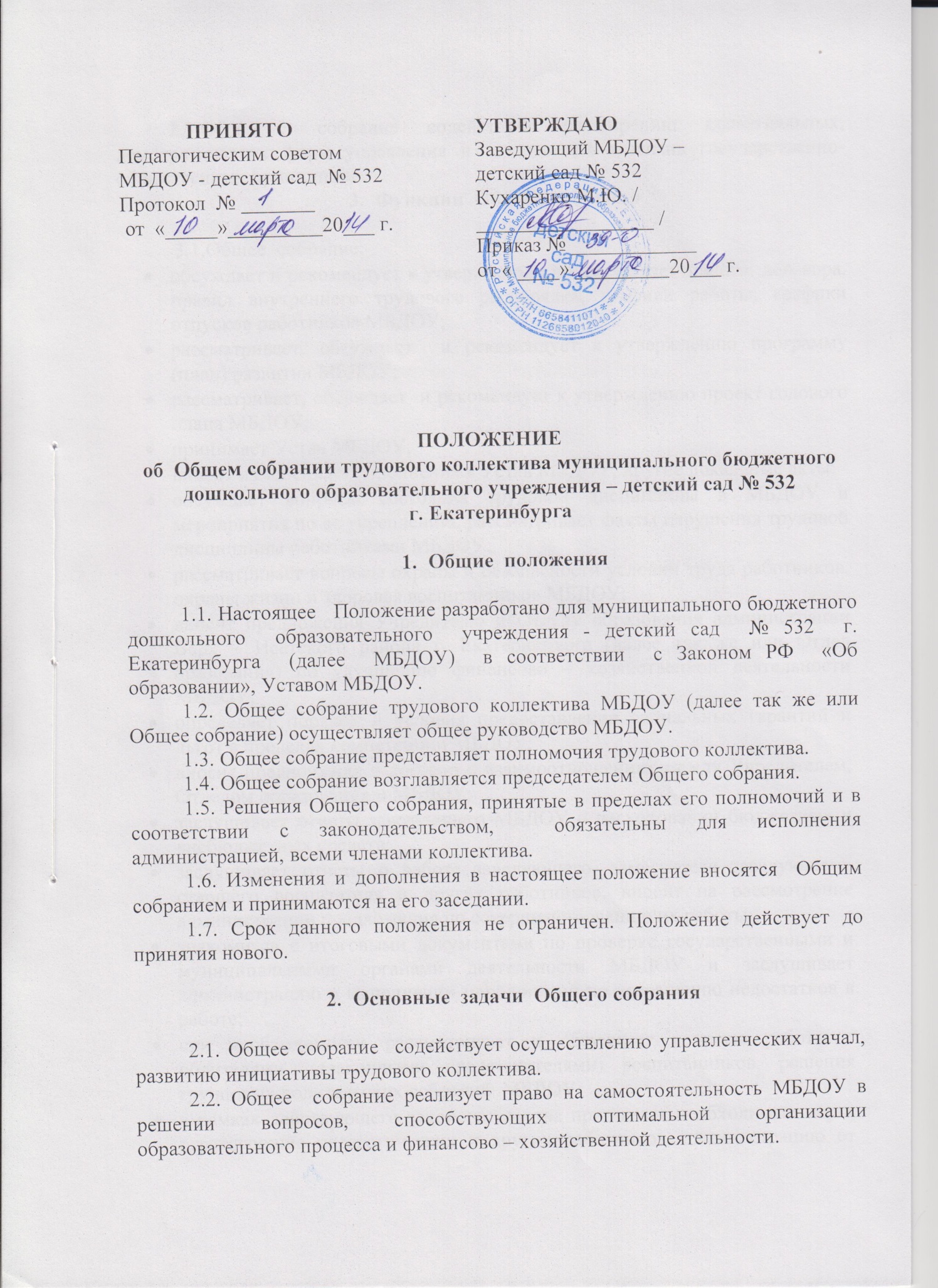 2.3.Общее  собрание содействует расширению коллегиальных, демократических форм управления и воплощения в жизнь государственно-общественных принципов.Функции  Общего собрания 3.1.Общее  собрание:обсуждает и рекомендует к утверждению проект коллективного  договора, правил внутреннего трудового распорядка, графики работы, графики отпусков работников МБДОУ;рассматривает, обсуждает  и рекомендует к утверждению программу (план) развития МБДОУ;рассматривает, обсуждает  и рекомендует к утверждению проект годового плана МБДОУ;принимает Устав МБДОУ;вносит изменения и дополнения в Устав МБДОУ, другие локальные акты;обсуждает вопросы состояния трудовой дисциплины в МБДОУ и мероприятия по ее укреплению, рассматривает факты нарушения трудовой дисциплины работниками МБДОУ;рассматривает вопросы охраны и безопасности условий труда работников, охраны жизни и здоровья воспитанников МБДОУ;вносит предложения Учредителю и Отделу образования администрации Верх – Исетского района г. Екатеринбурга (далее так же или Отдел оразования) по улучшению финансово – хозяйственной деятельности МБДОУ;определяет порядок и условия предоставления социальных гарантий и льгот в пределах компетенции МБДОУ;вносит предложения в договор о взаимоотношениях между Учредителем, Отделом образования и МБДОУ;заслушивает отчеты заведующего МБДОУ о расходовании бюджетных и внебюджетных средств;заслушивает отчеты о работе заведующего, заместителя заведующего, старшего воспитателя и других работников, вносит на рассмотрение администрации предложения по совершенствованию их работы;знакомится с итоговыми документами по проверке государственными и муниципальными органами деятельности МБДОУ и заслушивает администрацию о выполнении мероприятий по устранению недостатков в работе;при необходимости рассматривает и обсуждает вопросы работы с родителями  (законными представителями) воспитанников, решения групповых родительских собраний  МБДОУ;в рамках действующего законодательства принимает необходимые меры, ограждающие педагогических и других работников, администрацию от необоснованного вмешательства в их профессиональную деятельность, ограничения самостоятельности  МБДОУ, его самоуправляемости.Выходит с предложениями по этим вопросам в общественные организации, государственные и муниципальные органы самоуправления образованием, органы прокуратуры, общественные объединения.Права Общего  собрания4.1.Общее собрание имеет право:участвовать в управлении МБДОУ;выходить с предложениями и заявлениями на Учредителя, Отдел образования и в органы муниципальной и государственной власти, в общественные организации.4.2.Каждый член Общего  собрания имеет право:потребовать обсуждения Общим собранием любого вопроса, касающегося деятельности МБДОУ, если его предложение поддержит не менее одной трети членов собрания;при несогласии с решением Общего  собрания высказать свое мотивированное мнение, которое должно быть занесено в протокол.Организация  управления Общим  собранием5.1.В состав Общего  собрания входят все работники Учреждения.5.2.На заседания Общего  собрания могут быть приглашены представители Учредителя, Отдела образования, общественных организаций, органов муниципального и государственного управления. Лица, приглашенные на собрание, пользуются правом совещательного голоса, могут вносить предложения и заявления, участвовать в обсуждении вопросов, находящихся в их компетенции.5.3.Для ведения Общего собрания из его состава открытым голосованием избирается председатель и секретарь сроком на один календарный год, которые выполняют свои обязанности на общественных началах.5.4.Председатель Общего собрания:организует деятельность Общего собрания;информирует членов трудового коллектива о предстоящем заседании не менее чем за 30 дней до его проведения;организует подготовку и проведение заседания;определяет повестку дня;контролирует выполнение решений.5.5.Общее  собрание собирается не реже 2 раз в календарный год.5.6.Общее  собрание считается правомочным, если на нем присутствует не менее  50 % списочного состава работников МБДОУ.5.7.Решение Общего собрания принимаются открытым голосованием.5.8.Решение Общего собрания считается принятым, если за него проголосовало  не менее  51 % присутствующих.5.9.Решения Общего собрания обязательны для исполнения для всех членов трудового коллектива МБДОУ.Взаимосвязь с другими органами управления МБДОУ6.1.Общее  собрание организует взаимодействие с другими органами управления МБДОУ - Советом  МБДОУ, Педагогическим советом:через участие представителей трудового коллектива в заседаниях Совета  МБДОУ, Педагогического совета;представление на ознакомление Педагогического совета материалов, готовящихся к обсуждению и принятию на заседании общего собрания;внесение предложений и дополнений по вопросам, рассматриваемых на заседаниях Совета МБДОУ и Педагогического совета.Ответственность Общего  собрания7.1.Общее  собрание несет ответственность:за выполнение, выполнение не в полном объеме или невыполнение закрепленных за ним задач и функций;соответствие принимаемых решений законодательству РФ, нормативно – правовым актам.Делопроизводство  Общего собрания8.1.Заседания Общего собрания оформляются протоколом.8.2.В книге протоколов фиксируются:дата проведения;количественное присутствие  (отсутствие)  членов трудового коллектива;приглашенные  (ФИО, должность);повестка дня;ход обсуждения вопросов;предложения, рекомендации и замечания членов трудового коллектива и приглашенных лиц;решение.8.3.Протоколы подписываются  председателем и секретарем Общего  собрания.8.4.Нумерация протоколов ведется от начала учебного года.8.5.Книга протоколов Общего  собрания нумеруется постранично, прошнуровывается, скрепляется подписью заведующего и печатью  МБДОУ.8.6.Книга протоколов Общего  собрания хранится в делах МБДОУ  постоянно и передается по акту  (при смене руководителя, передаче в архив).